Důležité informace č. 18/2021pro členy a příznivce Oblastní odbočky SONS Olomouc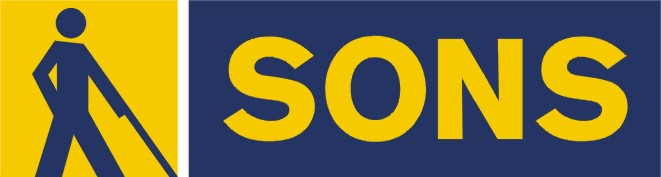 OBSAH:1.  Slovo úvodem 2.  Rozvolňovací opatření , očkování a testy zdarma3. Cesty do zahraničí4. Další poštovní služba - Zásilkovna5. Pro bystré hlavy –  Hrátky s češtinou6. Něco pro pobavení – vtipy na stále aktuální téma7. Poslechněte si pěknou písničku – Miro žbirka a Ráchel Skleničková****************# 1. 🤗 SLOVO ÚVODEMVážení přátelé!Tak rozvolňování i v SONS už konečně nastává! Svědčí o tom pozvánka na první akci v naší klubovně po dlouhé koronavirové přestávce, kterou jste dnes 
e-mailem obdrželi.Pečlivě si prosím přečtěte pasáž, která se týká podmínek, jež musíme stále ještě dodržovat, abychom se navzájem chránili.Ti z vás, kteří na avizovanou besedu o bariérách přijít nemohou, mají možnost se pomocí Skypu připojit.Taktéž jsme rozeslali pozvánku na kulturní akci v Praze, která se bude konat 
6. června při příležitosti 25. výročí založení SONS.Jako vždy najdete v Informacích také zprávy o aktuálním rozvolňování a další důležitá sdělení. Taktéž se můžete rozptýlit při řešení úkolu a při čtení vtipů na stále aktuální téma.Opět také posíláme něco k poslechu.Věříme, že nastávající období nám již umožní scházet se u nás v klubovně i při venkovních aktivitách.                                              Těšíme se na vás!                                                                                 Pracovníci OO SONS Olomouc   ****************# 2. ✌ ROZVOLŇOVACÍ OPATŘENÍ A OČKOVÁNÍ OD 24. 5. 2021Od pondělí 24. května se v Česku uvolní další opatření. * Očkování a testování (je nutné prokázat dokladem)- Od pondělí 24. 5. se mohou k očkování registrovat lidé 35 plus, od středy 26. května lidé 30 plus a od 1. června se počítá s možností očkování všech od 16 let.  - Bezinfekčnost po prodělání Covid-19 se prodlužuje z 90 na 180 dnů. Certifikát 
o ukončeném očkování obdrží každý v místě očkování. Na očkování po prodělání Covid-19 se ale může již po 90 dnech.- Testovat se nemusí ani očkovaní první dávkou od 22. do 90. dne od podání první dávky očkovací látky proti onemocnění COVID-19. V případě kontroly je však nutné prokázat se kartičkou z očkovacího místa. Ti, kteří první očkování podstoupili již dříve a kartičku nedostali, o ni mohou požádat i zpětně telefonicky. Od června si pak podle ministerstva zdravotnictví budou moci lidé k těmto účelům stáhnout elektronický certifikát na Očkovacím portálu občana, a to stejným postupem, jako je tomu v případě již ukončeného očkování.- Stále platí povinnost mít negativní test (antigenní maximálně 72 hodiny starý, PCR test týden), očkování nebo prodělaný Covid-19  pokud chceme navštívit služby (kadeřník, kosmetika, tatér, fitness a další), zahrádky restaurací nebo kulturní událost. Při kontrole předložíte potvrzení o profesionálně provedeném negativním PCR či antigenním testu. Stejné je to v případě testů od zaměstnavatele, pokud zaměstnavatel vystaví potvrzení na hlavičkovém papíru se jménem zaměstnance, typem testu, který podstoupil a informací, že byl negativní.Nařízení umožňují i prokázání se pomocí negativního samotestu provedeného přímo na místě. Pro případnou kontrolu je ideální, aby provedení testu někdo viděl, například obsluha, která to při kontrole dosvědčí.U žáků a studentů pak stačí doložit čestné prohlášení, případně čestné prohlášení zákonného zástupce, že na škole podstoupil v posledních 72 hodinách samotest s negativním výsledkem. Nově budou mít lidé od června každý měsíc zdarma nárok na dva PCR testy a na čtyři testy antigenní.* Ubytovací zařízení- Hotely, penziony a jiná zařízení mohou začít ubytovávat všechny hosty. Kapacita nebude nijak omezena.- Hosté musí mít PCR nebo antigenní test, potvrzení o očkování nebo prodělání nemoci Covid-19 v posledních 180 dnech.- Pokud budou ubytováni déle, budou muset podstoupit během pobytu další test.- Otevřeny mohou být pro hosty hotelové restaurace v čase 6:00 až 22:00. Zakázáno je podávání jídla formou švédských stolů.* Sport- Počet lidí sportujících v jedné skupině se zvýší na 12.- Na celém sportovišti pak může být maximálně 30 lidí.* Zoologické zahrady- Zoologické a botanické zahrady mohou návštěvníkům zpřístupnit i vnitřní pavilony, bude v nich platit omezení počtu lidí na jednu osobu na 15 metrů čtverečních. Kapacita zahrad je zpřístupněna na 50 procent.* Kulturní akce- Bude možné pořádat kulturní akce venku, účastnit se jich může polovina kapacity areálu, maximálně ale 1000 lidí. Uvnitř bude platit limit 500 lidí.- Podmínkou bude test, očkování či prodělání nemoci.- Diváci budou moci pouze sedět a budou muset mít nasazený respirátor.* Školy – samy zajišťují testování žáků- Obnoví se výuka na středních školách, dosud mohou studenti docházet jen na praktickou výuku. Návrat se týká asi 390 tisíc studentů středních odborných škol a vyšších ročníků gymnázií. Výuka již nebude rotační.- Do škol se mohou vrátit i vysokoškoláci, mnohde je to ale pouze teoreticky, protože na vysokých školách už končí semestr a začíná zkouškové období.- Běžný provoz začne v základních uměleckých školách. Ve skupině více než 10 dětí je podmínkou test. Uznává se i ten ze školy.Zdroje: Novinky.cz, Echo24, ČTK****************# 3. 🛩 CESTOVÁNÍ DO ZAHRANIČÍPokud máte v plánu cestovat v nejbližší  době do zahraničí je možno se aktuálně informovat na stránkách:https://www.mzv.cz/jnp/cz/udalosti_a_media/tiskove_zpravy/x2020_04_25_rozcestnik_informaci_k_cestovani.htmlZde najdete přehled podmínek ke vstupu do jednotlivých zemí při cestě do zahraničí i přehled podmínek návratu do České republiky.Tyto podmínky se každým týdnem mění, takže je třeba při plánování cesty stránky sledovat.****************# 4. 🏤 DALŠÍ POŠTOVNÍ SLUŽBA – ZÁSILKOVNANedávno jsme vás informovali o nových moderních poštovních službách.Dnes tento výčet rozšiřujeme o Zásilkovnu, která má velmi širokou síť podacích míst. Zde citujeme z jejich webových stránek:„Služba Mezi námi představuje nejjednodušší, nejrychlejší a nejlevnější způsob doručování mezi fyzickými osobami. Stačí zásilku zadat do mobilní aplikace a zanést na podací místo, kterých máme v ČR více než 4000.“Zde odkaz na bližší informace.https://mezinami.zasilkovna.cz/****************# 5. 😃 OPĚT NĚCO PRO BYSTRÉ HLAVY Po třech předchozích hádankách se dnes vracíme k „Hrátkám s češtinou“.Vaším úkolem pro tentokráte bude najít co nejvíce slov v nichž se nachází mimo souhlásky jen dvě i více samohlásek „o“. Např.: MOTORPokud se chcete podělit o své řešení, napište nebo volejte Klárce Hájkové: hajkova@sons.cz, tel.: 773 793 042.****************# 6. 😂  VTIPY NA STÁLE AKTUÁLNÍ TÉMASvoje novoroční předsevzetí zatím plním na 100 %: V hospodě jsem letos ještě nebyl!Tak jsem si v Lídlu koupil 5 testů na kovid:
Jsem dvakrát pozitivní, dvakrát negativní a jednou těhotný!Přestala  jsem  řešit druhou bradu - a v obchodě mi zase  říkají slečno.
Ty roušky jsou boží!Ministr Prymula: "Když jsem vás prosil, abyste zůstali doma, tak jsem tím myslel i fotografy z Blesku!"Chudáci muži měli velice špatné období: Stát je nechtěl vidět v hospodě, ženy doma a policie venku.Jan Neruda: Z písní kosmických"Jak lvové řveme do roušek,jak lvové v kleci jatí,šli bychom rádi na doušek,však lockdownem jsme spjatí..."****************# 7. 🎧 POSLECHNĚTE SI  V samostatné pozvánce jsme vás informovali o velké akci pro veřejnost konané při příležitosti 25. výročí založení SONS.Mimo jiné bude zpívat známá nevidomá hudebnice Ráchel Skleničková.Ráchel  je známá jako vynikající klavíristka, ale občas si zazpívá i se známými zpěváky popové hudby. Píseň „Čistý svet“, jejímž autorem je Miro Žbirka, společně natočili společně ve studiu Abbey Road v Londýně.Tuto pěknou písničku vám  posíláme v příloze. Příjemný poslech!****************